HƯỚNG DẪN KHẢO SÁT TRỰC TUYẾNBước 1. Truy cập Website: http://www.khaosat.utt.edu.vn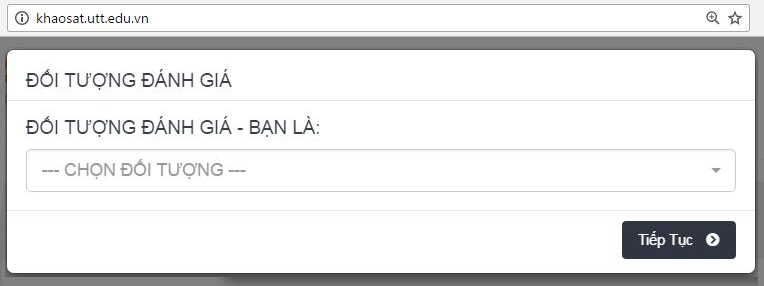 Bước 2. Chọn ĐỐI TƯỢNG ĐÁNH GIÁ – BẠN LÀ 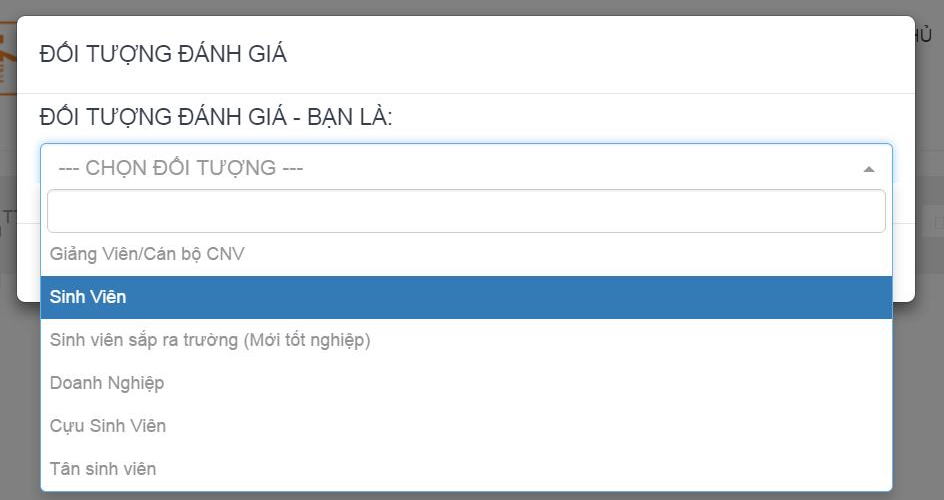 Bước 3. Nhấn  Tiếp tục .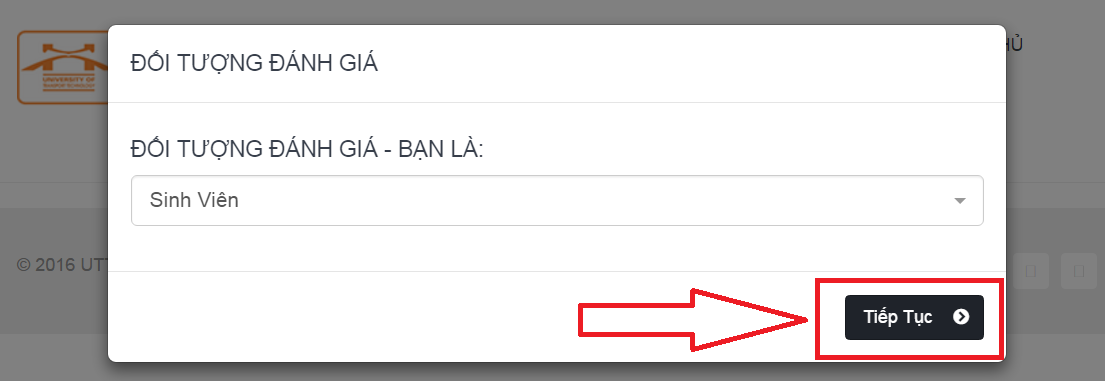 Bước 4. Lựa chọn học phầnChọn Năm học, Học kỳ, Lớp học, Môn học/Học phần và  Bắt đầu khảo sát. 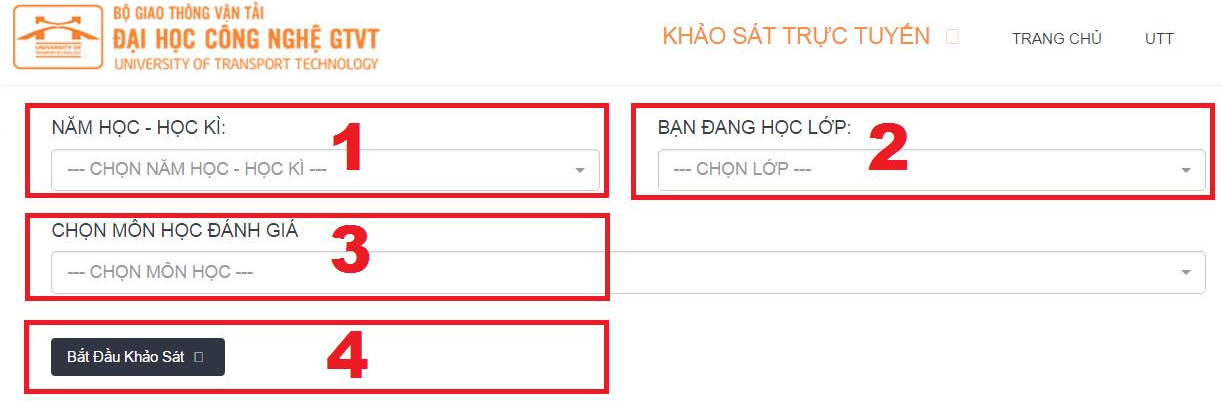 Bước 5. Trả lời câu hỏi- Kiểm tra lại thông tin về lớp học, năm học và giảng viên giảng dạy- Chọn các ý trả lời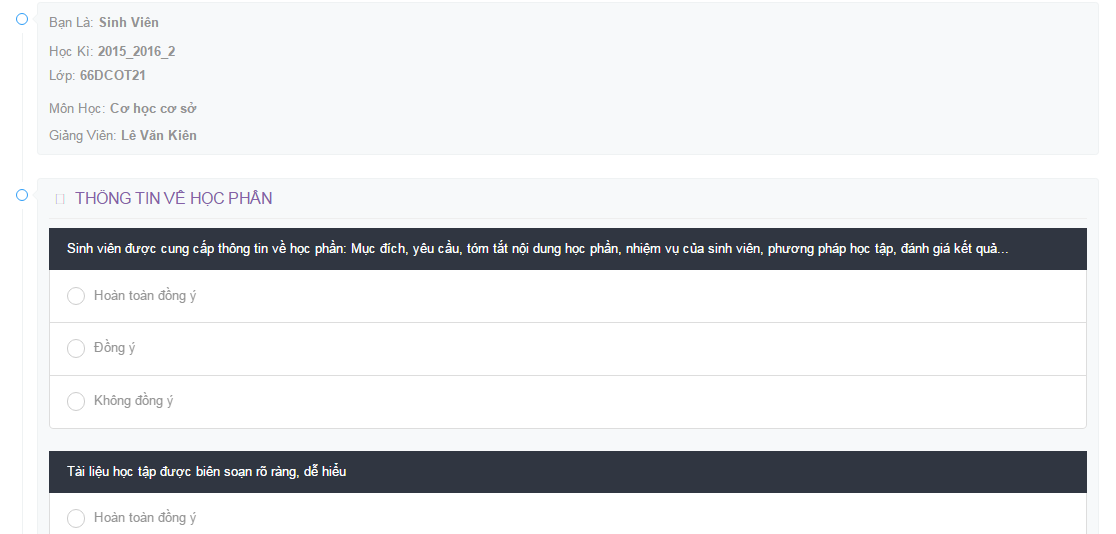 Bước 7. Kết thúcSau khi trả lời các câu hỏi, nhấn nút  Gửi đánh giá .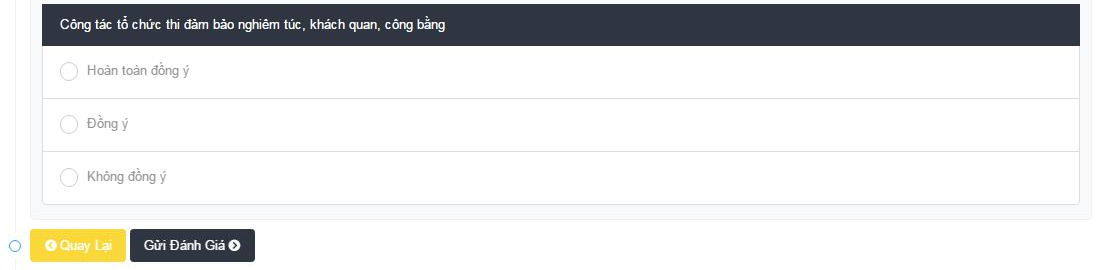 Trường hợp chưa trả lời hết các câu hỏi sẽ hiện thông báo Bạn chưa đánh giá hết các câu trả lời.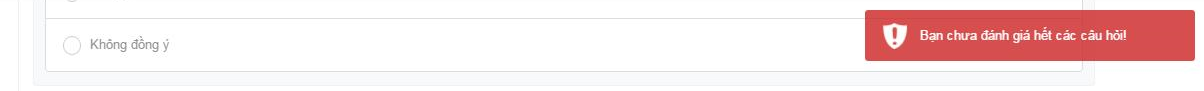 